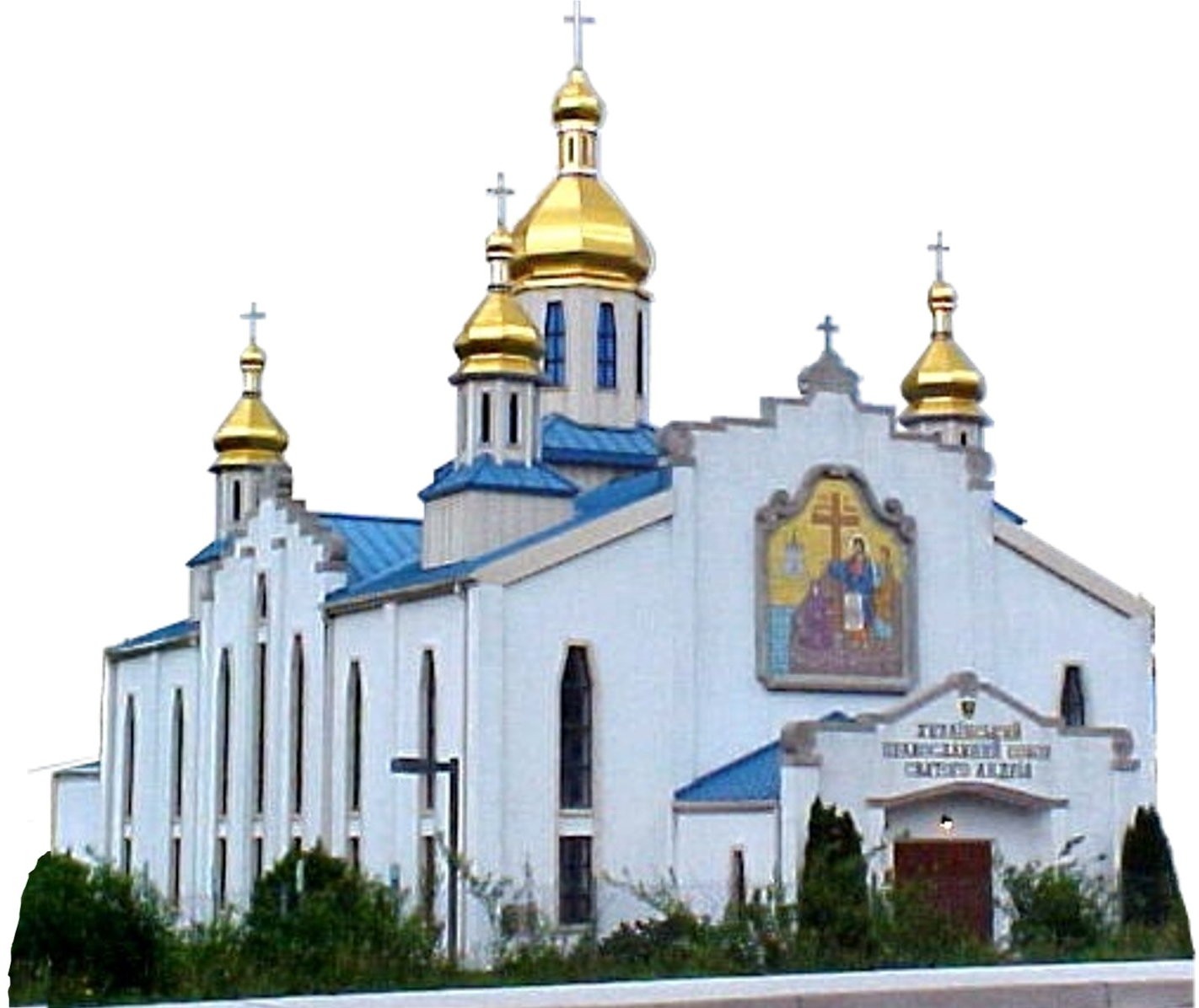 His EminenceMetropolitan Antony***Fr. Volodymyr SteliacPastorHome: (301) 384-9192Mobile: (301) 7171874frvsteliac@gmail.com15100 New Hampshire Ave.Silver Spring, MD 20905***Dr. Tamara WorobyCouncil PresidentPresident@standrewuoc.org***Olga CoffeyTreasurerOffice Administratoradmin@standrewuoc.orgHis EminenceMetropolitan Antony***Fr. Volodymyr SteliacPastorHome: (301) 384-9192frvsteliac@gmail.com15100 New Hampshire Ave.Silver Spring, MD 20905***Dr. Tamara WorobyCouncil President(301) 622-5456***Olga CoffeyTreasurerOffice Administrator(703) 606-9525admin@standrewuoc.org